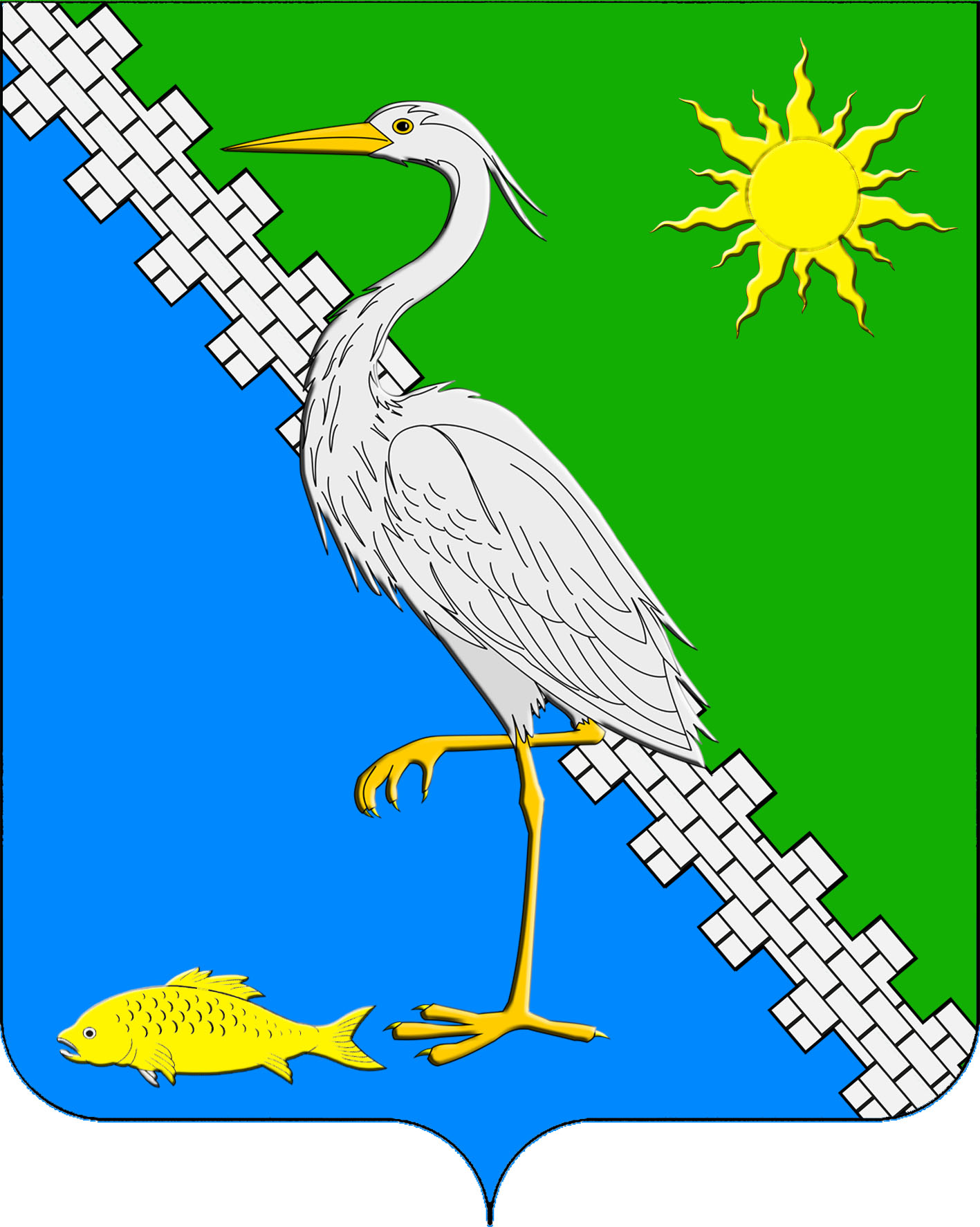 АДМИНИСТРАЦИЯ ЮЖНОГО СЕЛЬСКОГО ПОСЕЛЕНИЯ КРЫМСКОГО РАЙОНАПОСТАНОВЛЕНИЕот ____________                							   № _____поселок ЮжныйО принятии отчета по исполнению бюджета  Южного сельского поселения Крымского района за 2023 годаНа основании ст. 9 Бюджетного кодекса Российской Федерации, ст. 15 Федерального Закона от 6 октября 2003 г. № 131-ФЗ «Об общих принципах организации местного самоуправления в Российской Федерации», пункт 2, пункт 3, статьи 28 Закона Краснодарского края «О местном самоуправлении в Краснодарском крае», (в редакции закона № 7173-КЗ от 07 июня 2004 года), руководствуясь Уставом Южного сельского поселения Крымского района, п о с т а н о в л я ю:1. Утвердить отчет администрации Южного сельского поселения Крымского района по исполнению бюджета Южного сельского поселения 2023 года  по доходам в сумме 39028,2 тыс. руб., по расходам    39633,8 тыс. руб., дефицит местного бюджета в сумме  -605,6 тыс. руб., согласно приложений.2. Ведущему специалисту администрации Южного сельского поселения Крымского  района (Маркина) обнародовать настоящее постановление в средствах массовой информации и разместить на официальном сайте администрации Южного сельского поселения Крымского  района в сети Интернет.3. Постановление вступает в силу со дня его опубликования.Глава Южного сельского поселенияКрымского района                                                                             А.А. НиниевПриложение № 1к постановлению администрацииЮжного сельского поселенияКрымского района от ________________ № _____Ведущий специалист администрацииЮжного сельского поселенияКрымского района                                                                                     Т.Б. ГусейноваПриложение № 2к постановлению администрацииЮжного сельского поселенияКрымского района от ______________ № ______Ведомственная структура расходов  бюджетаЮжного сельского поселения за 2023 года(тыс.рублей)Ведущий специалист администрацииЮжного сельского поселенияКрымского района                                                                                             Т.Б. ГусейноваПриложение № 3к постановлению администрацииЮжного сельского поселенияКрымского района от ____________ № _______Ведущий специалист администрацииЮжного сельского поселенияКрымского района                                                                                             Т.Б. ГусейноваПоступление доходов в местный бюджет  Южного сельского  поселения                     Крымского района за  2023 годаПоступление доходов в местный бюджет  Южного сельского  поселения                     Крымского района за  2023 годаПоступление доходов в местный бюджет  Южного сельского  поселения                     Крымского района за  2023 годаПоступление доходов в местный бюджет  Южного сельского  поселения                     Крымского района за  2023 годаПоступление доходов в местный бюджет  Южного сельского  поселения                     Крымского района за  2023 годаПоступление доходов в местный бюджет  Южного сельского  поселения                     Крымского района за  2023 годаПоступление доходов в местный бюджет  Южного сельского  поселения                     Крымского района за  2023 годаПоступление доходов в местный бюджет  Южного сельского  поселения                     Крымского района за  2023 годаПоступление доходов в местный бюджет  Южного сельского  поселения                     Крымского района за  2023 годаКодКодКодНаименование доходовНаименование доходовНаименование доходовУтвержденоИсполненоНе исполненоНе исполнено1112223455000100000000000000000001000000000000000000010000000000000000ДоходыДоходыДоходы28425,028436,20,00,0182101020000100001101821010200001000011018210102000010000110Налог на доходы физических лицНалог на доходы физических лицНалог на доходы физических лиц11536,011536,00,00,0182105030100100001101821050301001000011018210503010010000110Единый сельскохозяйственный налогЕдиный сельскохозяйственный налогЕдиный сельскохозяйственный налог1314,01314,80,00,0100103022300100001101001030224001000011010010302250010000110100103022600100001101001030223001000011010010302240010000110100103022500100001101001030226001000011010010302230010000110100103022400100001101001030225001000011010010302260010000110Доходы от уплаты акцизов на нефтепродукты, производимые на территории Российской Федерации, подлежащие распределению между бюджетами субъектов Российской Федерации и местными бюджетами с учётом установленных дифференцированных нормативов отчислений в местные бюджетыДоходы от уплаты акцизов на нефтепродукты, производимые на территории Российской Федерации, подлежащие распределению между бюджетами субъектов Российской Федерации и местными бюджетами с учётом установленных дифференцированных нормативов отчислений в местные бюджетыДоходы от уплаты акцизов на нефтепродукты, производимые на территории Российской Федерации, подлежащие распределению между бюджетами субъектов Российской Федерации и местными бюджетами с учётом установленных дифференцированных нормативов отчислений в местные бюджеты3365,03365,60,00,0182106010301000001101821060103010000011018210601030100000110Налог на имущество физических лицНалог на имущество физических лицНалог на имущество физических лиц957,0957,40,00,0182106060000000001101821060600000000011018210606000000000110Земельный налогЗемельный налогЗемельный налог10314,010314,80,00,0992111050351000001209921110503510000012099211105035100000120Доходы от сдачи в аренду имущества, находящегося в муниципальной собственностиДоходы от сдачи в аренду имущества, находящегося в муниципальной собственностиДоходы от сдачи в аренду имущества, находящегося в муниципальной собственности872,0872,00,00,0992117010501000001809921170105010000018099211701050100000180Прочие неналоговые доходыПрочие неналоговые доходыПрочие неналоговые доходы0,03,80,00,0992113029951000001309921130299510000013099211302995100000130Доходы от оказания платных услугДоходы от оказания платных услугДоходы от оказания платных услуг67,068,80,00,0000200000000000000000002000000000000000000020000000000000000Безвозмездные поступленияБезвозмездные поступленияБезвозмездные поступления10592,010592,00,00,0992202351181000001509922023511810000015099220235118100000150 Субвенции бюджетам субъектов Российской Федерации и муниципальных образований Субвенции бюджетам субъектов Российской Федерации и муниципальных образований Субвенции бюджетам субъектов Российской Федерации и муниципальных образований296,6296,60,00,0992202300241000001509922023002410000015099220230024100000150Субвенции на осуществление полномочий по содержанию административной комиссииСубвенции на осуществление полномочий по содержанию административной комиссииСубвенции на осуществление полномочий по содержанию административной комиссии3,83,80,00,0992202400141000001509922024001410000015099220240014100000150Межбюджетные трансфертыМежбюджетные трансфертыМежбюджетные трансферты18,018,00,00,099220249999100000150		99220249999100000150		99220249999100000150		Прочие межбюджетные трансферты, передаваемые бюджетам сельских поселенийПрочие межбюджетные трансферты, передаваемые бюджетам сельских поселенийПрочие межбюджетные трансферты, передаваемые бюджетам сельских поселений5252,95252,90,00,0992202199991000001509922021999910000015099220219999100000150Прочие межбюджетные трансферты, передаваемые бюджетам сельских поселенийПрочие межбюджетные трансферты, передаваемые бюджетам сельских поселенийПрочие межбюджетные трансферты, передаваемые бюджетам сельских поселений2211,32211,30,00,0992202299991000001509922022999910000015099220229999100000150Субсидии на ремонт и укрепление материально-технической базы, техническое оснащение муниципальных учреждений культуры и (или) детских музыкальных школ, художественных школ, школ искусств, домов детского творчестваСубсидии на ремонт и укрепление материально-технической базы, техническое оснащение муниципальных учреждений культуры и (или) детских музыкальных школ, художественных школ, школ искусств, домов детского творчестваСубсидии на ремонт и укрепление материально-технической базы, техническое оснащение муниципальных учреждений культуры и (или) детских музыкальных школ, художественных школ, школ искусств, домов детского творчества2809,42809,40,00,0Всего доходовВсего доходовВсего доходов39017,039028,20,00,0№ п/пНаименованиеВедРзПРКЦСРКВРУтвержденоИсполненоНе исполненоАдминистрация Южного сельского поселения Крымского района42790,839633,83156,91Общегосударственные вопросы992017936,87323,5613,3Функционирование высшего должностного лица муниципального образования9920102796,5796,40,1Обеспечение  деятельности высшего органа исполнительной  и представительной  власти  в  поселении 99201025010000000796,5796,40,1Высшее должностное лицо  99201025010000190796,5796,40,1Расходы на  обеспечение функций органов местного самоуправления  99201025010000190796,5796,40,1Расходы на выплаты персоналу в целях обеспечения  выполнения функций государственными    (муниципальными) органами, казенными учреждениями99201025010000190100796,5796,40,1Функционирование высших  органов  исполнительной  власти  местных администраций99201045572,45467,3105,0Обеспечение деятельности администрации муниципального образования 992010451000000005568,65463,5105,0Обеспечение  функционирования администрации муниципального образования 992010451100000005568,65463,5105,0Расходы  на обеспечение функций органов местного самоуправления 992010451100001905568,65463,5105,0Расходы на выплаты персоналу в целях обеспечения  выполнения функций государственными   (муниципальными) органами,  казенными  учреждениями992010451100001901004344,34343,80,5 Закупка  товаров, работ и услуг для  муниципальных нужд992010451100001902001193,01088,6104,4Иные бюджетные ассигнования 9920104511000019080031,231,20,0Образование и организация деятельности административных комиссий 99201046700000003,83,80,0Выполнение  функций  государственными  органами (органами местного самоуправления)992010467300000003,83,80,0Осуществление  отдельных полномочий Краснодарского края на  образование  и организацию деятельности  административных комиссий 992010467300601902003,83,80,0Резервные фонды992011150050Финансовое обеспечение непредвиденных расходов 9920111513000000050050Резервные фонды  администрации  Южного сельского поселения Крымского района 9920111513002059050050Иные бюджетные ассигнования 9920111513002059080050050Другие общегосударственные  вопросы99201131518,01059,7458,3Муниципальная программа " Муниципальная политика и развитие гражданского общества в Южном сельском поселении Крымского района "99201131600000000224,2162,062,2Совершенствование механизмов управления  развитием  Южного сельского поселения Крымского района99201131620000000224,2162,062,2Реализация мероприятий  поддержки  деятельности территориального общественного самоуправления на территории Южного сельского поселения Крымского района99201131620200000224,2162,062,2Закупка товаров, работ и услуг для муниципальных нужд9920113162021003020010,0010,0Социальное обеспечение и иные выплаты населению99201131620210030300164,2162,02,2Оплата членских взносов в Ассоциацию муниципальных образований9920113162021092050,0050,0Закупка товаров, работ и услуг для муниципальных нужд9920113162021092020050,0050,0Муниципальная программа «Развитие информационного общества Южного сельского поселения Крымского района» 99201132300000000390,088,0302,0Развитие, эксплуатация  и обслуживание  информационно-коммуникационных технологий администрации Южного сельского  поселения Крымского района 99201132320000000390,088,0302,0Мероприятия по информатизации администрации Южного сельского поселения Крымского района 99201132320110130390,088,0302,0Закупка  товаров, работ и услуг для муниципальных нужд99201132320110130200390,088,0302,0Обеспечение деятельности администрации муниципального образования99201135100000000853,8809,744,1Реализация муниципальных функций, связанных с муниципальным управлением99201135140000000853,8809,744,1Прочие обязательства муниципального образования99201135140029010200853,8809,744,1Иные бюджетные ассигнования992011351400290108006,05,50,5Исполнение судебных актов99201135140100000300,00,0300,0Прочие обязательства муниципального образования99201135140100000300,00,0300,0Иные бюджетные ассигнования99201135140100000800300,00,0300,0Управление имуществом муниципального образования9920113520000000050,00,050,0Мероприятия в рамках регулирования прав собственности земельных участков Крымского района9920113521010000050,00,050,0Оценка недвижимости, признание прав и регулирование отношений по государственной и муниципальной собственности9920113521012031050,00,050,0Закупка  товаров, работ и услуг для муниципальных нужд9920113521012031020050,00,050,0Мероприятия в рамках регулирования прав собственности  объектов муниципального имущества Крымского района992011352102000000,00,00,0Оценка недвижимости, признание прав и регулирование отношений по государственной и муниципальной собственности992011352102203100,00,00,0Закупка  товаров, работ и услуг для муниципальных нужд992011352102203102000,00,00,02Национальная оборона 99202296,6296,60,0Мобилизационная и вневойсковая подготовка 9920203296,6296,60,0Управление муниципальными финансами99202036700000000296,6296,60,0Поддержка устойчивого исполнения бюджетов 99202036730000000296,6296,60,0Осуществление первичного воинского учета на территориях, где отсутствуют военные комиссариаты99202036730051180296,6296,60,0Расходы на выплаты персоналу  в целях обеспечения выполнения функций государственными (муниципальными) органами, казенными учреждениями   99202036730051180100296,6296,60,03Национальная безопасность и правоохранительная деятельность99203307,4216,990,6Защита населения и территории от чрезвычайных ситуаций природного и техногенного характера, гражданская оборона9920310259,3184,774,6Муниципальная программа "Обеспечение безопасности населения Южного сельского поселения Крымского района 99203100900000000259,3184,774,6Мероприятия по предупреждению и ликвидации чрезвычайных ситуаций, стихийных бедствий и их последствий992031009100000000,00,00,0Предупреждение и ликвидация последствий чрезвычайных  ситуаций и стихийных бедствий, природного  и техногенного  характера992031009101105400,00,00,0Закупка товаров, работ и услуг для муниципальных нужд992031009101105402000,00,00,0Пожарная безопасность99203100920000000259,3184,774,6Мероприятия по пожарной безопасности99203100920110280259,3184,774,6Закупка товаров, работ и услуг для муниципальных нужд99203100920110280200259,3184,774,6Другие вопросы в области национальной безопасности  и правоохранительной деятельности992031448,132,215,9Укрепление правопорядка, профилактики правонарушений, усиление борьбы с преступностью в Южного сельского поселения Крымского района9920314094000000038,132,25,9Повышение эффективности мер, направленных на обеспечение общественной безопасности, укреплению правопорядка и профилактики нарушений9920314094010000038,132,259,9Мероприятия по укреплению правопорядка, профилактика правонарушений, усиление борьбы с преступностью9920314094010956038,132,25,9Закупка товаров, работ и услуг для муниципальных нужд9920314094010956020020,116,83,4Социальное обеспечение и иные выплаты населению9920314094010956030018,015,42,6Профилактика терроризма и экстремизма9920314095000000010,00,010,0Повышение инженерно-технической защищенности социально-значимых объектов, а также информационно-пропагандистское сопровождение антитеррористической деятельности на территории района9920314095010000010,00,010,0Мероприятия по профилактике терроризма и экстремизма9920314095011011010,00,010,0Закупка товаров, работ и услуг для муниципальных нужд9920314095011011020010,00,010,04Национальная экономика992043187,71948,31239,4Дорожное хозяйство                (дорожные фонды)99204092820,41608,01212,4 Муниципальная программа "Комплексное и устойчивое развитие Южного сельского поселения Крымского района в сфере строительства, архитектуры и дорожного хозяйства "992040906000000002820,41608,01212,4Ремонт и содержание автомобильных дорог местного значения992040906200000002820,41608,01212,4Финансовое обеспечение мероприятий по увеличению протяженности и содержанию автомобильных дорог местного значения992040906201000002820,41608,01212,4Мероприятия в области дорожного хозяйства992040906201103402820,41608,01212,4Закупка товаров, работ и услуг для муниципальных нужд992040906201103402002820,41608,01212,4Другие вопросы в области национальной экономики9920412367,3340,327,0Муниципальная программа "Комплексное и устойчивое развитие Южного сельского поселения Крымского района в сфере строительства, архитектуры и дорожного хозяйства "99204120600000000345,3340,35,0 Мероприятия   в области архитектуры, строительства и  градостроительства 99204120640010330345,3340,35,0Закупка товаров, работ и услуг для муниципальных нужд99204120640010330200340,3340,30,0Мероприятия по землеустройству и землепользованию 992041206400110205,00,05,0Закупка товаров, работ и услуг для муниципальных нужд992041206400110202005,00,05,0Муниципальная программа " Экономическое развитие и инновационная экономика в Южном сельском поселении Крымского района "9920412141010000022,00,022,0Муниципальная  поддержка малого и среднего предпринимательства в   поселении9920412141000000022,00,022,0Развитие системы финансовой поддержки субъектов малого и среднего предпринимательства9920412141011004022,00,022,0Закупка товаров, работ и услуг для муниципальных нужд9920412141011004020022,00,022,05Жилищно-коммунальное хозяйство9920516964,516011,3953,3Жилищное хозяйство 992050116,115,11,0Муниципальная программа "Развитие жилищно-коммунального хозяйства Южного сельского поселения Крымского района "9920501060000000016,115,11,0Развитие жилищного хозяйства 9920501061000000016,115,11,0Мероприяти по капитальному ремонту жилищного фонда9920501061001035016,115,11,0Закупка товаров, работ и услуг для муниципальных нужд99205010610010350 20016,115,11,0Коммунальное хозяйство99205023565,13295,2269,9Муниципальная программа "Развитие жилищно-коммунального хозяйства Южного сельского поселения Крымского района "99205021300000000660,1400,2259,9Развитие водоснабжения99205021310000000603,7386,2217,5Проведение комплекса мероприятий по модернизации, строительству, реконструкции и ремонту объектов водоснабжения99205021310100000603,7386,2217,5Поддержка коммунального хозяйства по водоснабжению99205021310110770603,7386,2217,5Закупка товаров, работ и услуг для муниципальных нужд99205021310110770200603,7386,2217,5Развитие водоотведения9920502132000000056,414,042,4Проведение комплекса мероприятий по модернизации, строительству, реконструкции и ремонту объектов водоотведения9920502132020000056,414,042,4Поддержка коммунального хозяйства по водоотведению9920502132021077056,414,042,4Закупка товаров, работ и услуг для муниципальных нужд9920502132021077020023,014,09,0Капитальные вложения в объекты недвижимого имущества государственной (муниципальной) собственности9920502132021077040033,40,033,4Муниципальная программа "Развитие топливно-энергетического комплекса Южного сельского поселения Крымского района "9920502250000000020,010,01115,0Газификация поселений Крымского района9920502252000000020,010,01115,0Комплексное развитие газификации населенных пунктов поселений Крымского района9920502252010000020,010,01115,0Строительство объектов социального и производственного комплексов, в том числе объектов общегражданского назначения, жилья, инфраструктуры9920502252011158020,010,010,0Закупка товаров, работ и услуг для муниципальных нужд9920502252011158020020,010,010,0Капитальные вложения в объекты недвижимого имущества муниципальной собственности992050225201115804000,00,00,0Непрограммные расходы органов местного самоуправления99205029900000000385,0385,00,0Поддержка коммунального хозяйства99205029900010770385,0385,00,0Межбюджетные трансферты99205029900010770500385,0385,00,0Приобретение специальной техники (на базе шасси трактора)992050299000602002500,02500,00,0Закупка товаров, работ и услуг для обеспечения государственных нужд992050299000602002002500,02500,00,0Благоустройство 992050313383,412701,0682,4Благоустройство населенных пунктов 9920503192000000013383,412701,0682,4Повышение  уровня  благоустройства населенных пунктов Южного сельского поселения Крымского района9920503192010000013383,412701,0682,4Мероприятия по уличному  освещению населенных пунктов 992050319201103702752,02253,7498,3Закупка товаров, работ и услуг для муниципальных нужд992050319201103702002752,02253,7498,3Мероприятия  по озеленению  населенных пунктов  992050319201103801841,21719,3121,9Закупка товаров, работ и услуг для муниципальных нужд992050319201103802001841,21719,3121,9Прочее благоустройство 992050319201103903826,03763,862,1Закупка товаров, работ и услуг для муниципальных нужд992050319201103902003826,03763,862,1Дотация  на поощрение победителей краевого  смотра-конкурса по итогам деятельности органов местного самоуправления по решению вопросов местного значения на звание лучшего поселения Краснодарского края992050319201603801700,01700,00,0Поощрение победителей краевого конкурса на звание «Лучший ТОС»99205031920160390511,3511,30,0Предоставление иных межбюджетных трансфертов бюджетам поселений крымского района на поддержку местных инициатив по итогам краевого конкурса992050319201629502252,92252,90,0Дополнительная помощь местным бюджетам для решения социально-значимых вопросов99205031920162980500,0500,00,06Образование99207490,0448,441,6Молодежная политика и   оздоровление детей9920707490,0448,441,6Муниципальная программа "Молодежь Южного сельского поселения Крымского района "99207071500000000490,0448,441,6Мероприятия по реализации  государственной молодежной политики в Южном сельском поселении Крымского района 99207071510000000490,0448,441,6Организационное обеспечение реализации мероприятий муниципальной программы «Молодежь Южного сельского поселения»99207071510110000490,0448,441,6Мероприятия по работе с молодежью99207071510110900490,0448,441,6Закупка товаров, работ и услуг для муниципальных нужд99207071510110900200490,0448,441,67Культура и кинематография 9920812398,512199,6198,9Культура992080112398,512199,6198,9Муниципальная программа«Развитие культуры  Южного сельского поселения Крымского района»99208100000000012398,512199,6198,9Культура Крымского района992080110100000003661,83602,859,0Мероприятия по культуре Крымского района9920801101010981070,050,020,0Закупка товаров, работ и услуг для муниципальных нужд9920801101010981020070,050,020,0Воссоздание объектов культурного наследия культового назначения (памятников истории и культуры) народов Российской Федерации, расположенных на территории района9920801101011029035,034,30,7Закупка товаров, работ и услуг для муниципальных нужд9920801101011029020035,034,30,7Расходы на оплату коммунальных услуг работникам муниципальных учреждений, проживающим и работающим в сельской местности9920801101011082045,06,738,3Закупка товаров, работ и услуг для муниципальных нужд9920801101011082020045,06,738,3Укрепление материально технической базы, технического оснащения муниципальных учреждений культуры992080110102S06402003184,83184,80,0Обеспечение и развитие и укрепление материально-технической базы домов культуры в населенных пунктах с числом жителей до 50 тыс.чел. 992080110102С4670200327,0327,00,0Совершенствование деятельности муниципальных учреждений отрасли «Культура,  искусство и кинематография»992080110200000007158,17054,3103,8Расходы на обеспечение деятельности (оказание услуг) муниципальных учреждений992080110202005907158,17054,3103,8Расходы на выплаты персоналу в целях обеспечения выполнения функций государственными (муниципальными) органами, казенными учреждениями, органами управления государственными внебюджетными фондами992080110202005901005499,65438,361,3Закупка товаров, работ и услуг для муниципальных нужд992080110202005902001592,01558,133,9Иные бюджетные ассигнования9920801102020059080065,557,98,6Библиотеки99208011575,51144,6431,0Совершенствование деятельности муниципальных учреждений по организации библиотечного обслуживания  населения992080110300000001578,61542,536,1Организация библиотечного обслуживания населения 992080110303000001578,61542,536,1Расходы на обеспечение деятельности (оказание услуг) муниципальных учреждений 992080110303005901578,61542,536,1Расходы на выплаты персоналу в целях обеспечения выполнения функций государственными (муниципальными) органами, казенными учреждениями, органами управления государственными внебюджетными фондами992080110303005901001356,01335,021,0Закупка товаров, работ и услуг для муниципальных нужд99208011030300590200203,6192,411,2Иные бюджетные ассигнования9920801103030059080019,015,04,08Социальная политика99210771,6756,615,0Пенсионное обеспечение населения9921001756,6756,60,0Развитие мер социальной поддержки отдельных категорий граждан99210010310000000756,6756,60,0Дополнительное материальное обеспечение к пенсии99210010310040010756,6756,60,0Социальное обеспечение и иные выплаты населению99210010310040010300756,6756,60,0Социальное обеспечение населения992100315,0015,0Реализация мероприятий по проведению социально-значимых мероприятий для социально-незащищенных категорий граждан9921003031001000015,0015,0Социальное обеспечение и иные выплаты населению9921001031001017030015,0015,09Физическая культура и спорт99211238,0237,20,8Физическая культура  9921101238,0237,20,8Муниципальная программа "Развитие  физической культуры и массового спорта в Южном сельском поселении Крымского района "99211011200000000238,0237,20,8Развитие физической культуры и массового спорта 99211011210000000238,0237,20,8Физическое воспитание и физическое развитие граждан посредством организации и проведения (участия) физкультурных мероприятий и массовых спортивных мероприятий 99211011210100000238,0237,20,8Реализация  мероприятий в области спорта и физической культуры 99211011210110670238,0237,20,8Закупка товаров, работ и услуг для муниципальных нужд  99211011210110670200238,0237,20,810Средства массовой информации 99212199,7195,64,1Другие вопросы в области средств массовой информации9921204199,7195,64,1Муниципальная программа Южного сельского поселения Крымского района "Развитие информационного общества"99212042300000000199,7195,64,1Информационное обеспечение и сопровождение 99212042310000000199,7195,64,1Обеспечение информирования граждан  о деятельности органов  государственной власти и социально-политических событиях  в муниципальном образовании 99212042310010260199,7195,64,1 Закупка товаров, работ и услуг для муниципальных нужд  99212042310010260200199,7195,64,1Источники внутреннего финансирования дефицита бюджета Южного сельского поселения Крымского района 2023 годаКодНаименование групп, подгрупп, статей, подстатей, элементов, программ (подпрограмм), кодов экономической классификации источников внутреннего финансирования дефицита бюджетаСумма2023 годтыс.руб.123Источники внутреннего финансирования дефицита бюджета, всего-605,7в том числе00001050000000000000Изменение остатков средств на счетах по учету средств бюджета000001050000050000510Увеличение остатков средств на счетах по учету средств бюджета-40989,100001050200050000510Увеличение  прочих остатков средств на счетах по учету средств бюджета-40989,100001050201050000510Увеличение  прочих остатков денежных средств  бюджета  поселения-40989,199201050201050000510Увеличение  прочих остатков денежных средств  бюджета поселения-40989,100001050000050000610Уменьшение остатков средств на счетах по учету средств бюджета41594,800001050200050000610Уменьшение  прочих остатков средств на счетах по учету средств бюджета41594,800001050201050000610Уменьшение  прочих остатков денежных средств  бюджета поселения41594,899201050201050000610Уменьшение  прочих остатков денежных средств  бюджета поселения41594,8